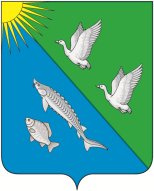 АДМИНИСТРАЦИЯСЕЛЬСКОГО ПОСЕЛЕНИЯ ЛЯМИНАСургутского районаХанты-Мансийский автономный округ-ЮгрыПОСТАНОВЛЕНИЕ«12» января 2022 года                                                                                          № 2с.п. ЛяминаО внесении изменений в постановлениеадминистрации   сельского   поселенияЛямина от 29.11.2019 № 80 В целях приведения муниципального правового акта администрации сельского поселения Лямина в соответствие с действующим законодательством:1. Внести в постановление администрации сельского поселения Лямина от 29.11.2019 № 80 «Профилактика правонарушений на территории сельского поселения Лямина» (с изменениями от 20.01.2020 № 2, от 06.05.2020 № 35, от 03.11.2020 № 11, от 01.12.2021 № 81) следующие изменения:1.1. Паспорт муниципальной программы изложить в новой редакции согласно приложению 1 к настоящему постановлению.1.2. Приложение 1 к муниципальной программе сельского поселения Лямина «Профилактика правонарушений на территории сельского поселения Лямина» изложить в новой редакции согласно приложению 2 к настоящему постановлению.2. Настоящее постановление обнародовать и разместить на официальном сайте сельского поселения Лямина.3. Контроль за выполнением настоящего постановления оставляю за собой.Глава сельского поселения Лямина                                                А.А. Дизер                                                                                            Приложение 1 к постановлению администрации сельского поселения Лямина от «12» января 2022 года № 2   Муниципальная программа сельского поселения Лямина«Профилактика правонарушений на территории сельского поселения Лямина»Паспортмуниципальной программы сельского поселения Лямина                                                                                                                                                                                                        Приложение 2 к постановлению администрациисельского поселения Лямина от «12» января 2022 года № 2                                                                                                                                                            Приложение 1 к муниципальной программе                                                                                                                                                                      сельского поселения Лямина «Профилактика                                                                                                                                                                  правонарушений на территории сельского                                                                                                                                                                       поселения Лямина»Перечень мероприятий муниципальной программы сельского поселения Лямина «Профилактика правонарушений                                                                                                                                             на территории на территории сельского поселения Лямина»Заказчик Программы  администрация сельского поселения ЛяминаРазработчики Программыадминистрация сельского поселения ЛяминаИсполнители Программыадминистрация сельского поселения ЛяминаОснование разработки программы- Бюджетный кодекс Российской Федерации;- Федеральный закон от 06.10.2003 года № 131-Ф3 «Об общих принципах организации местного самоуправления в РФ»;                                  - Федеральный закон от 23.06.2016 года № 182-ФЗ «Об основах системы профилактики правонарушений в Российской Федерации»;- Устав сельского поселения Лямина.- Постановление администрации сельского поселения Лямина от 22.07.2021 № 40 «Об утверждении порядка принятия решений о разработке муниципальных программ, их утверждении и оценки эффективности реализации»Цель ПрограммыЦель программы:- создание многоуровневой системы профилактики правонарушений на территории сельского поселения Лямина;- снижение уровня преступности.Задачи программы- осуществление координации по вопросам охраны общественного порядка и участия граждан в его обеспечении;- осуществление мероприятий по противодействию незаконному обороту наркотических средств, психотропных веществ и их прекурсоров, формированию здорового образа жизни;- осуществление мероприятий по предупреждению безнадзорности, беспризорности, правонарушений и антиобщественных действия несовершеннолетних;- организация взаимодействия в решении вопросов при осуществлении мер по противодействию коррупции, профилактики коррупционных правонарушений;- обеспечение информационного и методического сопровождения мероприятий по профилактике правонарушений.Сроки реализации Программы2021-2024 годы.Объемы и источники финансирования программыСредства окружного бюджета;Средства бюджета Сургутского района:2021 год – 31,6 тыс. рублей; 2022 год – 27,4 тыс. рублей;2023 год  - 28,4 тыс. рублей;2024 год – 28,4 тыс. рублей.Размер расходуемых средств на реализацию программы, может уточняться и корректироваться, исходя из возможностей бюджетов, инфляционных процессов и экономических ситуаций.Ожидаемые результаты реализации Программы- повышение уровня безопасности жизни людей в муниципальном образовании за счёт сокращения числа преступлений и правонарушений;- снижение уровня преступности (количество зарегистрированных преступлений на 100 тысяч человек населения) с 334 ед. до 84 ед.- вовлечение в систему профилактики и предупреждения правонарушений предприятий, учреждений, организаций всех форм собственности;- формирование у населения негативного отношения к употреблению наркотических препаратов, психотропных веществ и стремления к ведению здорового образа жизни;- повышение доверия населения к органам внутренних дел, органам государственной власти и органам местного самоуправления.№ п/пНаименование мероприятияИсполнительСроки исполненияИсточники финансированияОбъём финансирования, тыс. руб.Объём финансирования, тыс. руб.Объём финансирования, тыс. руб.Объём финансирования, тыс. руб.Объём финансирования, тыс. руб.№ п/пНаименование мероприятияИсполнительСроки исполненияИсточники финансированияВсего2021202220232024123456789101.Участие в заседаниях комиссии по профилактике правонарушений администрации Сургутского районаадминистрация поселенияежеквартальноБез финансирования-----2.Организация подготовки проектов, изготовление, приобретение буклетов, плакатов, памяток о здоровом образе жизни, о вреде употребления алкоголя, курения, наркотиков и психотропных веществ.администрация поселенияв течение годаБез финансирования-----3.Проведение комплексных мероприятий, направленных на формирование негативного отношения молодежи к наркотикам, стремление к здоровому образу жизни.администрация поселенияпостоянно в течение годаБез финансирования-----4.Вовлечение обучающихся, состоящих на учете в комиссиях по делам несовершеннолетних, в работу кружков и секций на базе учреждений культуры.администрация поселенияпостоянно в течение годаБез финансирования-----5.Проведение бесед с жителями поселения в учреждении культуры с приглашением органов внутренних дел для предотвращения конфликтов на межнациональной и межрелигиозной почве.администрация поселенияпостоянно в течение годаБез финансирования-----6.Проведения бесед с учащимися образовательном учреждения с приглашением органов внутренних дел для предотвращения конфликтов на межнациональной и межрелигиозной почве.администрация поселенияпостоянно в течение годаБез финансирования-----7.Осуществление комплекса мер по выявлению несовершеннолетний, находящихся в социально - опасном положении.администрация поселенияпостоянно в течение годаБез финансирования-----8.Организация распространения агитационных материалов про алкоголизм, наркоманию для формирования негативного общественного мнения к употреблению наркотических средств и психотропных веществ.администрация поселенияпостоянно в течение годаБез финансирования-----9.Информирование граждан о способах и средствах правомерной защиты от преступных и иных посягательств, путем размещения информации на официальном сайте муниципального образования сельского поселения Лямина (www. sp-lyamina.ru)администрация поселенияпостоянно в течение годаБез финансирования-----10.Обеспечение своевременного информирования главы поселения о лицах, освобождающихся из мест лишения свободыадминистрация поселенияпостоянно в течение годаБез финансирования-----11.Создание условий для деятельности народной дружиныадминистрация поселенияпо графикуСредства окружного бюджета;Средства бюджета Сургутского района57,957,915,815,813,713,714,214,214,214,212.Обеспечение антитеррористической защищенности площадных объектов, находящихся на территории сельского поселения Лямина, при проведении мероприятий с массовым пребыванием гражданадминистрация поселенияпостоянно в течение годаСредства бюджета Сургутского района----